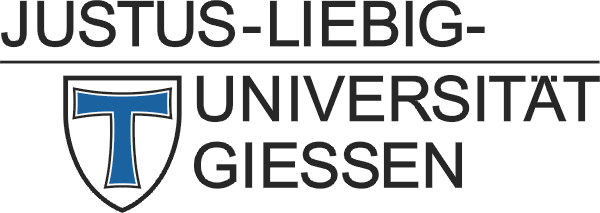 Der PräsidentAkademisches AuslandsamtPROMOS-StipendienprogrammErfahrungsberichtDieser Kurzbericht über Ihre Erfahrungen bietet für das -Stipendienprogramm wichtige  Informationen, die sowohl zukünftigen Studierenden nutzen, als auch zur Verbesserung des Programms beitragen sollen. Bitte geben Sie dieses Formular nach Beendigung Ihres Auslandsaufenthaltes im Akademischen Auslandsamt der JLU Gießen ab.Angaben zur Person der/des StudierendenName (Vor- und Zuname):Adresse:Studienfach:Angestrebter Abschluss:Gastland:Gastinstitution:(Hochschule/Praktikumsgeber/Unternehmen etc.)Dauer des Auslandsaufenthaltes:von ................................ bis.................................. (bitte genaue Daten angeben)1. Warum haben Sie sich für einen Auslandsaufenthalt zu diesem Zeitpunkt entschieden? Welche Gründe gab es (akademische, kulturelle, berufliche Pläne, etc.)?2. Information und Unterstützung2.1 Wie haben Sie den Studien-/Praktikums-/Forschungsplatz gefunden (Eigeninitiative/ Heimathochschule/…)?2.2 Wie wurden Sie an Ihrer Gastinstitution empfangen: Begrüßungsveranstaltung  Informationsveranstaltung  Einführungsprogramm  andere (bitte angeben): ...2.3 Erhielten Sie vor und während Ihres PROMOS-Aufenthaltes adäquate Unterstützung von der Gastinstitution? Wenn ja, in welcher Form?3. Wie haben Sie Ihre Unterkunft gefunden? Wie war die Qualität und Ausstattung der Unterbringung? 4. Akademische Anerkennung (nur auszufüllen bei Studienaufenthalten)4.1 Wurde Ihnen vor Beginn Ihres Studienaufenthaltes im Ausland der Vertrag zwischen Heimat-, Gasthochschule und Studierenden (Learning Agreement) ausgehändigt?ja – nein4.2 Haben Sie Prüfungen abgelegt?ja – nein4.3 Wird Ihr Studienaufenthalt im Ausland akademisch anerkannt?ja – nein5. Kosten5.1 Kosten während des Auslandsaufenthaltes (monatlicher Durchschnitt in Euro):5.2 Deckte das PROMOS-Stipendium Ihre Kosten? Wenn nicht, warum? Hatten Sie andere Einkommensquellen?5.3 Wie viel mehr haben Sie im Ausland benötigt verglichen mit dem was Sie normalerweise im Heimatland benötigen?Zusätzlicher Betrag pro Monat: …..5.4 Mussten Sie Studiengebühren oder Verwaltungsgebühren an der Gasthochschule zahlen? (nur auszufüllen bei Studienaufenthalten)Wenn ja, in welcher Höhe?6. Wie bewerten Sie Ihren Auslandsaufenthalt? Welche Aspekte Ihres Aufenthaltes gefielen Ihnen besonders/waren für Sie besonders wichtig? Wurden Sie während des Auslandsaufenthaltes mit besonderen Schwierigkeiten konfrontiert? 7. Streben Sie eine Karriere im Ausland an? Können Sie sich vorstellen, im Ausland zu arbeiten? Glauben Sie, dass der Aufenthalt Ihnen bei Ihrem beruflichen Weiterkommen helfen wird?8. Welche Ratschläge/Tipps können Sie anderen Studierenden für einen geplanten Auslandsaufenthalt bezüglich geben?   - Bewerbungsverfahren der aufnehmenden Einrichtung (bei Praktika: Praktikumssuche)- soziale und kulturelle Aspekte- Notwendigkeit von Sprachkenntnissen- weitere Tipps/Informationen9. Wie kann Ihrer Meinung nach das -Stipendienprogramm verbessert werden?10. Weitere Anmerkungen?Ort / Datum...........................................................................................................Unterschrift ...........................................................................................................